                 Úlohy počas samoštúdia na dni 08.06. 2020 – 12.06.2020Trieda: 7. A, 7. BPredmet: Anglický jazykVyučujúci: V. KoščákováMilí siedmaci,posielam úlohy na najbližší týždeň. Začíname poslednú lekciu, ktorá je zameraná hlavne na slovnú zásobu, takže to zvládnete ľavou - zadnou  Začíname témou Problems, kde sa naučíme praktické veci, ktoré sa často v ANJ využívajú. Tak teda poďme na to!Úloha č. 1 – prepíš si do zošita a nauč sa novú slovnú zásobu: WHAT´S THE MATTER? WHAT´S WRONG?[wots d metr? wots wrong?]ČO SA DEJE?1. I´m hungry. [aj em hangri] Som hladný.   I´m thirsty. [aj em frsti] Som smädný.   I´m bored. [aj em bord] Som unudený.      I´m tired. [aj em tajrd] Som unavený.   I´m cold. [aj em kold] Je mi zima.   I´m hot. [aj em hot] Je mi horúco.2. My ear hurts. [maj ír hrts] Bolí ma ucho.    My back hurts. [maj bek hrts] Bolí ma chrbát.    My knee hurts. [mai ní hrts] Bolí ma koleno.3. I´ve got a headache. [aj´v got ə hedejk] Mám bolesť hlavy. / Bolí ma hlava.   I´ve got a toothache. [aj´v got ə túfejk] Bolí ma zub.   I´ve got sore eyes. [aj´v got sor ais] Bolia ma oči.   I´ve got a sore throat. [aj´v got ə sor trout] Bolí ma hrdlo.  I´ve got a spot. [aj´v got ə spot] Mám vyrážku.  I´ve got a cold. [aj´v got ə kold] Mám nádchu.*pozor! I am cold. Je mi zima              I´ve got a cold. Mám nádchu4. It´s itchy. [it´s iči] Svrbí to.   I feel sick. [aj fíl sik] Je mi zle.   I don´t feel well. [aj don´t fíl wel] Necítim sa dobre.Úloha č. 2 – pracovný zošit, str. 54/1,2*7.B – vypracujte si nasledujúce cvičenia do zošita cv.1 – podľa obrázka napíšte, o aký problém ide, pomôžte si poznámkami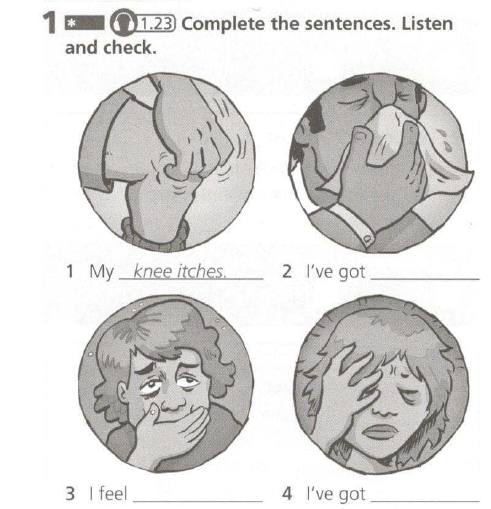 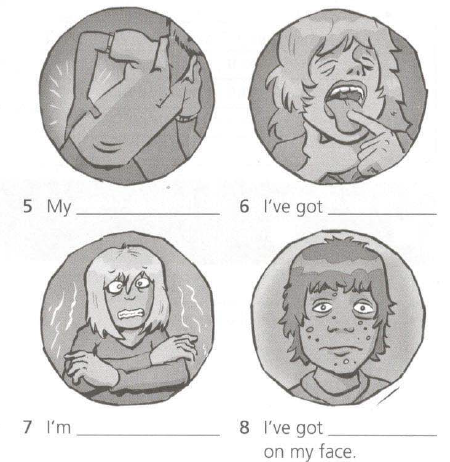 cv. 2 – poprehadzujte písmenká tak, aby vám vznikol nejaký problém, opäť si pomôžte poznámkami. Do zošita napíšte už len správne odpovede.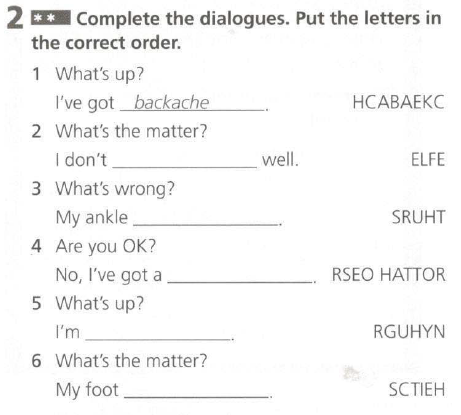 Úloha č.5 – Prepíš si do zošita a NAUČ SA ďalších 8 nepravidelných slovies: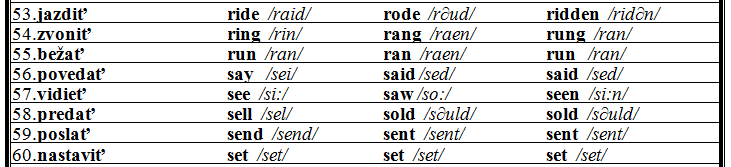 * odpísané poznámky a vypracované cvičenia mi prosím odfotené pošlite cez facebook, edupage alebo mailom na veronikakoscak1989@gmail.com 